Temat: Ucho – narząd słuchu i równowagi Zmysł słuchu polega na zdolności odbioru fal dźwiękowych o określonej częstotliwości , czyli wysokości dźwięku . Jesteśmy w stanie rozpoznać kierunek, natężenie, ton i barwę słyszanego dzwięki. Słuch jest drugim, pod względem ważności zmysłem człowiekaNa dzisiejszej lekcji dowiesz się, z jakich części składa się ucho człowieka. Poznasz funkcje poszczególnych elementów ucha. Wyjaśnisz, w jaki sposób ucho odbiera dzwięki i jak działa zmysł równowagi.Lekcja w podręczniku str. 200-202.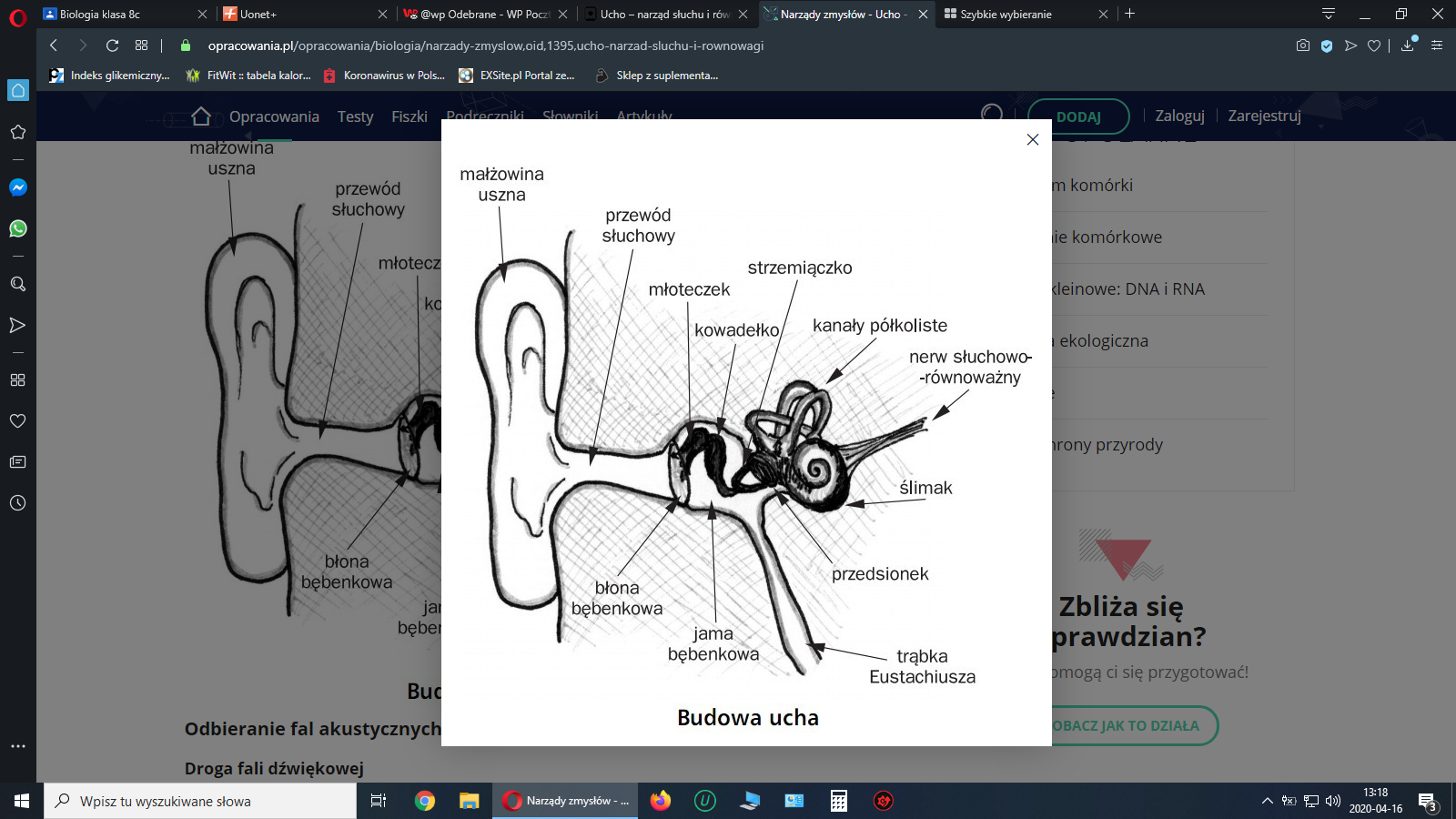 Ucho składa się z trzech części:Odbieranie dźwiękuFale dzwiekowe zbierane przez małżowinę uszną po przejściu przez przewód słuchowy zewnętrzny wprawia w drgania błonę bębenkową. Błona przekazuje drgania na kosteczki słuchowe ( młoteczek, kowadełko, strzemiączko). Strzemiączko przekazuje je do ucha wewnętrznego. Wprawia w ruch płyn, który wypełnia ślimak. Fale dźwiękowe zostają przekształcone w impulsy, które są przekazywane nerwem słuchowym do ośrodka słuchu w płacie skroniowym. W celu utrwalenia wiadomości zapraszam na stronę https://epodreczniki.pl/a/ucho---narzad-sluchu-i-rownowagi/D19FNnBQ3 Zapoznajcie się z lekcją i  filmem: „ Powstawanie wrażenia słuchowego. Przeczytajcie ciekawostki.Praca domowaWypełniamy kartę pracy dołączoną do lekcji i odpowiadamy na pytanie:Dlaczego, gdy mamy stan zapalny w jamie ustnej, może być on przyczyną zapalenia ucha środkowego?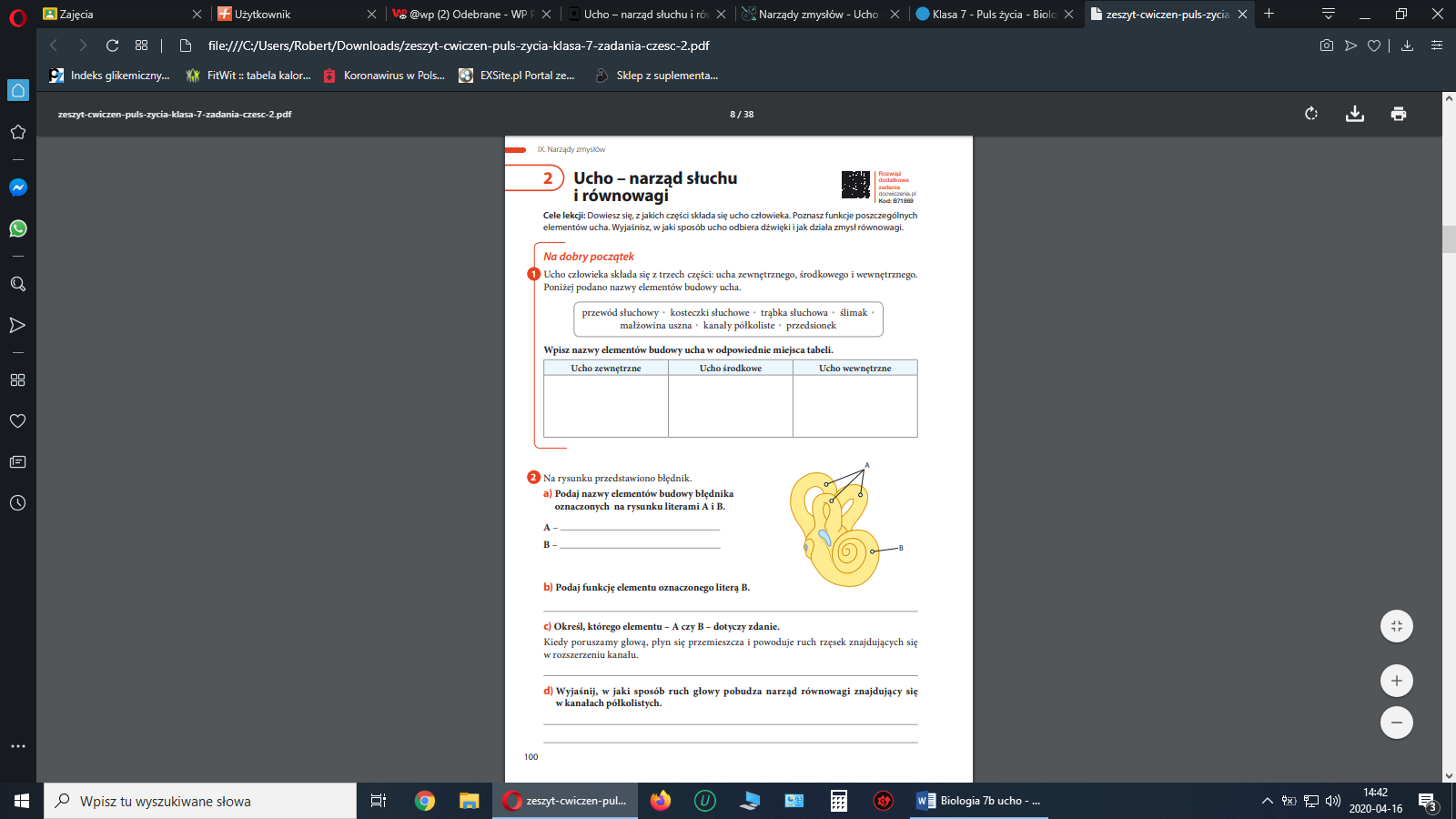 Część uchaElement uchaBudowa i rolaUcho zewnętrzneMałżowina usznaZbudowana z chrząstki pokrytej skórą. Służy do lokalizowania zródła dźwięku oraz skupiania fal dzwiękowychUcho zewnętrznePrzewód słuchowyPokryty skórą, zaopatrzony w krótkie włosy chroniące przed wnikaniem ciał obcych. W skórze umieszczone są gruczoły łojowe produkujące woskowinę, która zatrzymuje drobnoustroje i pyły. Przewód przekazuje, wzmacnia i ukierunkowuje drgania fali dźwiękowej na błonę bębenkowąUcho środkoweBłona bębenkowaElastyczna cienka błona zbudowana z tkanki łącznej, wprawiana w drgania przez fale dzwiękoweUcho środkoweJama bębenkowaPrzestrzeń powietrzna ograniczona od strony zewnętrznej błoną bębenkową a od strony wewnętrznej łącząca się z uchem wewnętrznymUcho środkoweKosteczki słuchoweOd strony błony bębenkowej:- młoteczek- kowadełko- strzemiączkoPołączone ze sobą za pomocą stawów i więzadeł. Młoteczek jest przyrośnięty do błony bębenkowej, a strzemiączko przylega do ucha wewnętrznego. Kosteczki słuchowe wzmacniają i przenoszą drgania błony bębenkowej na ucho wewnętrzne.Ucho środkoweTrąbka słuchowa                          ( Eustachiusza)Przewód łączący jamę bębenkową z gardłem. Służy do wyrównywania ciśnień po obu stronach błony bębenkowej.Ucho wewnętrzne ( błędnik)przedsionekCzęść błędnika przylegająca do ucha środkowego wypełniona płynemślimakSkręcony kanał wypełniony płynem, zawierający komórki zmysłowe, będące właściwymi receptorami słuchu. Przetwarzają fale dźwiękowe na impulsy nerwowe docierające do mózgu.Kanały półkolisteTrzy rurkowate przewody ustawione w stosunku do siebie prostopadle w różnych płaszczyznach. Są narządem równowagi. Kanały wypełnia płyn, który przemieszcza się podczas poruszania głowy i drażni receptory równowagi.  Powoduje to powstanie impulsów nerwowych, które wysyłane są do mózgu.